3．WestWorldWithWoman项目在前一个项目WestWorld项目的基础上，本文章要创建第二个项目——WestWorldWithWoman。这个项目中West World拥有了另一个居民：艾尔莎（Elsa），她是矿工的妻子。艾尔莎现在还不需要做很多；她主要是全神贯注地清洁小木屋并且倒空她的膀胱（她喝太多的咖啡了）。程序截图如下：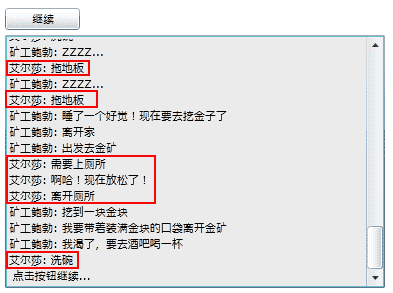 图1 程序截图使State基类可重用从程序设计的角度出发，为了能很容易地进行扩展，必须创建一个分离的State基类，使每个角色类型从它继承状态。由于我们需要引入另一个居民艾尔莎，为了让状态的使用更方便，我们可以采用泛型类的方法。public abstract class State<T>{    // 当进入一个状态时执行此代码    public abstract void Enter(T entity);    // 当状态正常更新时执行此代码    public abstract void Execute(T entity);    // 当状态退出时执行此代码    public abstract void Exit(T entity);}对一个具体的类的声明（使用EnterMineAndDigForNugget矿工状态作为一个例子），现在看起来像这样：public class EnterMineAndDigForNugget : State<Miner>{    // 代码省略}这样可以使得今后的工作变得更为容易。全局状态和状态翻转（State Blip）当设计一个有限状态机时，你往往会因为在每一个状态中复制代码而不胜其烦。例如，在Maxis公司的游戏《模拟人生》（The Sims）中，Sim可能会感到本能的迫切要求，不得不去洗手间方便。这种急切的需求会发生在Sim的任何状态或任何可能的时间。假设当前的设计，是为了把这类行为赋予挖金矿工，复制条件的逻辑将会被加进他的每一个状态，或者，放置进Miner.Update方法中。虽然后面的解决方法是可接受的，但最好创建一个全局状态，这样每次FSM更新时就会被调用。那样，所有用于FSM的逻辑被包含在状态中，而不在拥有FSM的智能体类中。为了实现一个全局状态，需要一个额外的成员变量：State<Miner> _globalState;除了全局行为之外，有时让智能体退出一个状态时能返回到前一个状态会带来方便，我们称这种行为为状态翻转（State Blip）。例如，正如在Sims中，你可能会坚持你的智能体可以在任何时候去到洗手间，但要确保他总能返回先前的状态。为了赋赋予FSM这种功能，必须保持前一个状态的纪录，从而使状态翻转可以回到前一个状态。这非常容易做到，因为所需要做的就是在Miner.ChangeState方法中增加另一个成员变量和一些附加的逻辑。那么到现在，为了实现这些附加的成分，Miner类已经获得两个额外的成员变量和一个附加的方法，代码如下：class Miner : public BaseGameEntity{    private State<Miner> _currentState;    private State <Miner> _previous State    private State<Miner> _globaistate ;    public void ChangeStata (State<Miner> newState){}public void RevertToPreviousState (){}}创建一个StateMachine类通过把所有与状态有关的数据和方法封装到一个StateMachine类中，可以使得设计更为简洁。这种方式下一个智能体可以拥有一个StateMachine类的实例，并且委托它管理当前状态、全局状态和前一个状态。下面是State Machine类的代码：public class StateMachine<T>{    T _owner;                   // 包含当前状态机的对象    State<T> _currentState;     // 当前状态            State<T> _previousState;    // 前一个状态            State<T> _globalState;      // 全局状态，在Update方法中进行更新    // 获取三个状态    public State<T> CurrentState { get { return _currentState; } }    public State<T> GlobalState { get { return _globalState; } }    public State<T> PreviousState { get { return _previousState; } }    public StateMachine(T owner)    {        _owner = owner;        _currentState = null;        _previousState = null;        _globalState = null;    }    // 使用以下方法初始化FSM    public void SetCurrentState(State<T> s) { _currentState = s; }    public void SetGlobalState(State<T> s) { _globalState = s; }    public void SetPreviousState(State<T> s) { _previousState = s; }    // 更新FSM    public void Update()    {        // 如果存在全局状态，则执行它的Execute方法        if (_globalState != null)             _globalState.Execute(_owner);        // 如果存在当前状态，则执行它的Execute方法        if (_currentState != null)             _currentState.Execute(_owner);    }    // 切换到一个新状态    public void ChangeState(State<T> pNewState)    {        // 保存前一个状态的记录        _previousState = _currentState;        // 调用当前状态的Exit方法        _currentState.Exit(_owner);        // 切换到新状态        _currentState = pNewState;        // 调用新状态的Enter方法        _currentState.Enter(_owner);    }    // 将状态返回到前一个状态    public void RevertToPreviousState()    {        ChangeState(_previousState);    }}一个智能体所需要的做的全部事情就是去拥有一个StateMachine类的实例，并且为了得到完全的FSM功能，实现一个方法来更新状态机。改进的Miner类如下所示：public class Miner : BaseGameEntity{    private StateMachine<Miner> _stateMachine;// 当前智能体所拥有的有限状态机对象// 代码省略…    public Miner(int id)        : base(id)    {        // 代码省略…        // 建立有限状态机        _stateMachine = new StateMachine<Miner>(this);        _stateMachine.SetCurrentState(GoHomeAndSleepTilRested.Instance());    }    /// <summary>    /// 获取有限状态机    /// </summary>    public StateMachine<Miner> FSM { get { return _stateMachine; } }    public override void Update()    {        _thirst += 1;        _stateMachine.Update();}// 以下代码省略…}艾尔莎实体和艾尔莎的状态艾尔莎智能体的MinersWife类的代码非常简单：public class MinersWife : BaseGameEntity{    private StateMachine<MinersWife> _stateMachine;    private location_type _location;    public location_type Location { get { return _location; } }    public StateMachine<MinersWife> FSM { get { return _stateMachine; } }    public MinersWife(int id)        : base(id)    {        _location = location_type.shack;        _stateMachine = new StateMachine<MinersWife>(this);        _stateMachine.SetCurrentState(DoHouseWork.Instance());        _stateMachine.SetGlobalState(WifesGlobalState.Instance());    }    public override void Update()    {        _stateMachine.Update();    }    public void ChangeLocation(location_type loc)     {         _location = loc;    }}当一个StateMachine类被实例化时，注意当前状态和全局状态时如何被设置的。Elsa的状态转换图如图2显示。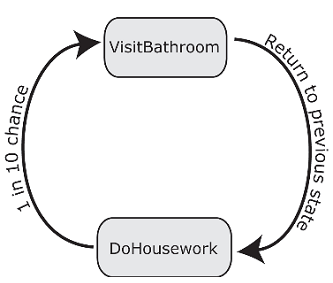 图2  Elsa的状态转换图。全局状态没有显示在图中，因为它的逻辑是有效地实现在任何一个状态中并且从不改变的艾尔莎所拥有的的状态类的代码如下：//------------------------------------------------------------------------//  Elsa的全局状态，包含上厕所的逻辑//------------------------------------------------------------------------public class WifesGlobalState : State<MinersWife>{    private WifesGlobalState() { }    private static WifesGlobalState _wifesGlobalState;    // 实现Singleton设计模式    public static WifesGlobalState Instance()    {        if (_wifesGlobalState == null)            _wifesGlobalState = new WifesGlobalState();        return _wifesGlobalState;    }    public override void Enter(MinersWife wife) { }    public override void Execute(MinersWife wife)    {        // 有十分之一的概率上厕所        if (Global.random.NextDouble() < 0.1)        {            wife.FSM.ChangeState(VisitBathroom.Instance());        }    }    public override void Exit(MinersWife wife) { }}//------------------------------------------------------------------------//  Elsa做家务的状态//------------------------------------------------------------------------public class DoHouseWork : State<MinersWife>{    private DoHouseWork() { }    private static DoHouseWork _doHouseWork;    // 实现Singleton设计模式    public static DoHouseWork Instance()    {        if (_doHouseWork == null)            _doHouseWork = new DoHouseWork();        return _doHouseWork;    }    public override void Enter(MinersWife wife) { }    // 艾尔莎各有三分之一的概率进行拖地板、洗碗或整理床铺    public override void Execute(MinersWife wife)    {        switch ((int)Global.random.Next(3))        {            case 0:                Global.OutputMessage += "\n" + Global.GetNameOfEntity(wife.ID) + ": 拖地板";                break;            case 1:                Global.OutputMessage += "\n" + Global.GetNameOfEntity(wife.ID) + ": 洗碗";                break;            case 2:                Global.OutputMessage += "\n" + Global.GetNameOfEntity(wife.ID) + ": 整理床铺";                break;        }    }    public override void Exit(MinersWife wife) { }}//------------------------------------------------------------------------// Elsa上厕所的状态//------------------------------------------------------------------------public class VisitBathroom : State<MinersWife>{    private VisitBathroom() { }    private static VisitBathroom _visitBathroom;    // 实现Singleton设计模式    public static VisitBathroom Instance()    {        if (_visitBathroom == null)            _visitBathroom = new VisitBathroom();        return _visitBathroom;    }    public override void Enter(MinersWife wife)    {        Global.OutputMessage += "\n" + Global.GetNameOfEntity(wife.ID) + ": 需要上厕所";    }    public override void Execute(MinersWife wife)    {        Global.OutputMessage += "\n" + Global.GetNameOfEntity(wife.ID) + ": 啊哈！现在放松了！";        wife.FSM.RevertToPreviousState();    }    public override void Exit(MinersWife wife)    {        Global.OutputMessage += "\n" + Global.GetNameOfEntity(wife.ID) + ": 离开厕所";    }}注意看VisitBathroom状态是如何作为一个翻转状态（即，它总是返回到前面的状态）实现的。同样要注意一个全局状态WifesGlobalState也被定义了，它包含了对Elsa去厕所需要的逻辑。这个逻辑之所以包含在一个全局状态中是因为Elsa可能在任何状态、任何时候感到有这种自然的需求。